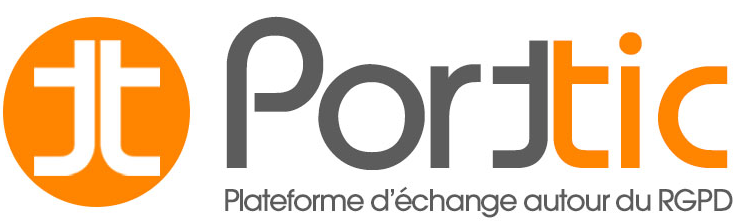 https://www.porttic.beRèglement interne relatif à la protection des données personnelles des bénéficiairesAvec le soutien de la Wallonie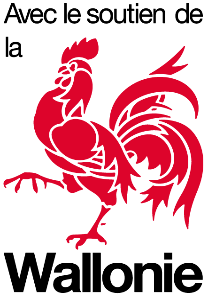 AVERTISSEMENT_______________________________________________________Le présent modèle de document et clauses-types est rédigé en tant qu’exemple par CAIPS dans le but d’aider à la mise en œuvre du Règlement Général sur la Protection des Données (Règlement UE 2016/679 du Parlement européen et du Conseil du 27 avril 2016, ci-après « RGPD »).Les documents et clauses-types dépendent de chaque situation spécifique ; les organismes  qui voudraient les utiliser devront se les réapproprier. Les contenus devront donc être modifiés, complétés ou supprimés suivant la situation particulière du centre. Il est également possible d’ajouter toute disposition qui serait jugée utile ou adéquate.En cas de situation complexe (par exemple en cas de transfert de données hors Union européenne), nous recommandons un accompagnement juridique plus poussé. CAIPS ne peut être tenue pour responsable en cas de recours ou de dommage découlant de l’utilisation de ces contenus.CAIPS ne peut garantir l’exhaustivité ou l’exactitude des informations reprises dans ce document.Règlement interne relatif à la protection des données personnelles des bénéficiairesNom de l’Organisme, ci-après dénommée « l’Organisme »– 25 mai 2018 –Dernière mise à jour : 24/09/2018________________________________________________________IntroductionNous accordons une grande importance à la protection adéquate des données que nous sommes amenés à traiter, et en particulier des données à caractère personnel vous concernant. L’Organisme respecte  le Règlement européen 2016/679 du Parlement européen et du Conseil du 27 avril 2016 relatif à la protection des personnes physiques à l'égard du traitement des données à caractère personnel et à la libre circulation de ces données (Règlement général sur la protection des données, ci-après dénommé « RGPD ») ainsi que la loi du 30 juillet 2018 relative à la protection des personnes physiques à l’égard des traitements de données à caractère personnel.Les données à caractère personnel sont toutes les informations personnelles qui vous concernent en tant que personne physique particulière ou identifiable (nom, prénom, adresse, niveau d’études…)Traiter vos données à caractère personnel, c’est effectuer une ou plusieurs opération(s)avec une ou plusieurs de vos données. Par exemple : les collecter, les enregistrer, les organiser, les structurer, les conserver, les mettre à jour, les utiliser, les transmettre, les mettre à disposition, les effacer…Le présent règlement vise à vous informer de façon transparente sur le traitement que nous faisons de vos données personnelles, en particulier sur les raisons de ce traitement, sa durée… mais aussi sur vos droits en la matière.Ce règlement s’inscrit dans le cadre la Politique de confidentialité de l’Organisme, point de départ dont relèvent toutes autres directives, règles ou procédures mise en œuvre par l’Organisme en la matière.Il s'applique au traitement de vos données personnelles en tant que candidat à l’inscription inscrit sur notre liste d’attente, en tant qu’usager (stagiaire, apprenant, bénéficiaire…) et en tant qu’ancien usager de nos activités agréées et ou subventionnée (formation CISP, SIS, PMTIC, appel à projet Forem et FSE…). Pour la suite, nous utiliserons globalement le terme de « bénéficiaire ».Responsable du traitement des données à caractère personnelVos données sont traitées par NOM de l’Organisme et forme juridique, ayant son siège social Adresse du siège social de l’Organisme, inscrit à la Banque-Carrefour des Entreprises sous le numéro Numéro d’entreprise, et représentée par NOM, prénom et fonction de/de la représentant(e).L’Organisme se conforme à l’ensemble des dispositions légales relatives à la protection des données à caractère personnel, en ce compris les dispositions du RGPD.Catégories de données à caractère personnel qui font l’objet d’un traitementDans le cadre de notre fonctionnement, les données personnelles que nous traitons vous concernant, en tant que bénéficiaire, sont catégorisées comme suit :Données de recrutement et sélection ;Données d’identification ;Données relatives à votre statut ;Données administratives ;Données pédagogiques ;Données psychosociales ;Données relatives aux équipements de protection individuelle.Nous collectons uniquement les données personnelles pertinentes et nécessaires aux finalités mentionnées ci-dessous.Fondement juridique et finalité du traitementNous traitons vos données à caractère personnel principalement afin de garantir votre statut et vos droits sociaux. Ce traitement est nécessaire pour s’assurer que vous êtes dans les conditions requises pour suivre l’activité (formation, atelier, stage, etc.), pour veiller à vous donner et/ou à vous faire conserver votre statut social à l’entrée chez nous, pour garantir vos droits sociaux tout au long de votre parcours chez nous.Le traitement de vos données se fonde sur le respect de nos obligations légales, décrétales, réglementaires et/ou contractuelles en tant qu’opérateur agréé et/ou subventionné, sur la nécessité d’exécuter le contrat que nous signons ensemble ainsi que sur notre intérêt légitime en regard de nos missions :nécessité de pouvoir sélectionner ou réorienter un candidat,vous contacter et communiquer avec vous,faciliter votre insertion sociale et/ou professionnelle,nous permettre d’évaluer notre action,assurer le bon fonctionnement de nos services,Etc.Le traitement de vos données personnelles a lieu sur la base des motifs juridiques suivants et pour les raisons suivantes :Source des données personnellesC’est à vous à nous communiquer, dès votre entrée ou au moment où nous vous les demandons (par exemple lors d’une séance d’information en vue d’un recrutement), les données personnelles qui nous sont nécessaires pour appliquer correctement nos obligations légales et respecter nos obligations contractuelles vis-à-vis de vous. Par exemple : vos noms et prénoms, adresse, état civil, numéro de compte bancaire…En cas de changement dans les informations que vous nous avez transmises, vous êtes tenus de nous en informer spontanément et sans délai. Certaines données personnelles peuvent nécessiter que vous donniez expressément votre consentement pour que nous soyons autorisés à les collecter. Par exemple : coordonnée d’un(e) de vos proche à contacter en cas de problème/accident, photographie pour illustrer notre site internet… Dans ce cas particulier, nous ne traiterons ces données qu’avec votre accord et ne les utiliserons que conformément à l’objectif poursuivi et pour lequel vous serez préalablement informé. Vous aurez dans ce cas le libre choix de donner votre accord, de refuser ou de retirer votre accord par la suite, sans conséquences négatives.Dans le cas où vous refusez de transmettre les données et que ce refus nous empêche d’exécuter nos obligations, l’inscription ou la poursuite du contrat n’est pas garantie.Nous vous informons ci-dessous sur votre obligation ou non de nous communiquer les données demandées, ainsi que sur les conséquences en cas de refus de votre part.Nous pourrons également obtenir des données personnelles vous concernant en utilisant les sources suivantes, publiques ou non :Protection des données personnellesVos données personnelles sont traitées de façon strictement confidentielle.Le traitement de vos données personnelles dans le cadre d’un accompagnement psychosocial est en outre soumis au strict respect des règles liées à la protection du secret professionnel prescrit par l’article 458 du Code pénal.Si le traitement de vos données personnelles relatives à la santé devait s’avérer nécessaire, celui ne pourra se faire que sous la responsabilité d’un professionnel de la santé soumis au secret professionnel, sinon, avec votre consentement écrit.Afin, dans la mesure du possible, d’empêcher tout accès non autorisé à vos données personnelles en notre disposition, nous avons élaboré des dispositions en matière de sécurité et d’organisation. Ces dispositions concernent à la fois la collecte et la conservation de vos données et s’intègrent dans les procédures générales de notre Organisme.Ces dispositions s’appliquent également à tout sous-traitant auquel nous faisons appel.Traitement et partage des données personnellesL’accès à vos données personnelles est accordé à nos collaborateurs habilités, l’accès à certaines données personnelles étant nécessaire à l’exercice de leur fonction.Ces personnes respectent les conventions règlementaires et, le cas échéant, des règles de confidentialité supplémentaires par lesquelles ils s’engagent à ne jamais utiliser les informations confidentielles à toute autre fin que celles de leur mission. Ils s’engagent également, conformément au RGPD et à la loi « vie privée », à prendre toutes précautions conformes aux usages et à l’état de l’art dans le cadre de leurs attributions afin de protéger la confidentialité des informations auxquelles ils ont accès, et en particulier d’empêcher qu’elles ne soient communiquées volontairement ou involontairement à des personnes non expressément autorisées à recevoir ces informations.Toute donnée à caractère personnel collectées est traitée de manière strictement confidentielle et ne peut être transmise à un organisme tiers que dans la mesure où cela est conforme aux dispositions légales en la matière.Ainsi, nous pouvons être amenés à transmettre des données personnelles aux destinataires suivants :Au Gouvernement de Wallonie ;À des organismes publics tels que l’Office national de sécurité sociale ; l’inspection des lois sociales ; le SPF emploi, travail et concertation sociale ; le SPF finances ; aux administrations et organismes de Sécurité sociale (caisses d'allocations familiales, ONEM, INAMI ou mutuelles, CPAS, AVIQ, etc.)Aux pouvoirs subsidiants et autorités de contrôle dans le cadre de nos activités agréées et/ou subventionnées (Services publics de Wallonie, services d’inspections, Forem, Fonds sociaux, FEDER, Fondations, etc.) Au secrétariat social pour les employeurs ;À des compagnies d’assurance spécialisée dans les accidents du travail et à d’autres compagnies d’assurance ;À la Délégation syndicale, au Comité pour la prévention et la protection au travail, au Conseil d’administration ;Au service externe de prévention et de protection au travail ;À un médecin du travail ;À la personne de confiance ;Le cas échéant, à notre fédération, nos partenaires ainsi qu’à des personnes physiques ou morales prestant des services pour notre Organisme dans le cadre des finalités visées au point 4 (consultance juridique, économique ou pédagogique, organismes partenaires conventionnés avec notre Organisme pour (co)organiser des activités, entreprises lieu de stage, etc.) ;Aux autorités judiciaires.Nous ne transmettons pas toujours toutes les données citées précédemment mais uniquement celles dont l’organisme tiers a besoin selon l’objectif du traitement.Nous pouvons également transmettre les données personnelles à la demande de toute autorité légalement compétente ou de notre propre initiative si nous estimons de bonne foi que la transmission de ces informations est nécessaire afin de respecter les lois ou les règlementations ou afin de défendre et/ou de protéger les droits, les intérêts ou les biens de l’Organisme et/ou les vôtres.En aucun cas nous ne vendons ni ne louons des données personnelles collectées.Transmission des données personnelles à un pays tiers ou à une organisation internationaleNous ne transférons pas vos données personnelles vers un pays hors Union européenne ou vers une organisation internationale. Si tel devait être le cas, nous vous fournirons les informations complémentaires suivantes :Décision d’adéquation, conformément à l’article 45 du RGPD :Si ce n’est pas le cas, les garanties appropriées et adaptées sont les suivantes :Les personnes concernées peuvent les consulter/en obtenir une copie de la façon suivante :Critères de conservation des données à caractère personnelNous conservons vos données à caractère personnel le temps strictement nécessaire à la réalisation des finalités décrites au point 4, et aussi longtemps que nécessaire :Pour votre défraiement éventuel ;Pour l’exécution du contrat ;Pour le bon déroulement du processus de recrutement ;Pour la bonne tenue de la réserve de recrutement constituée au sein de l’Organisme, soit un an à dater de la validation de votre demande d’inscription ;Pour supprimer vos données après l’expiration des délais de conservation prévus par la loi ;Pour supprimer vos données après l’expiration des délais de prescription prévus par la loi ;Pour remplir nos obligations découlant d’un texte de loi, d’une autre réglementation ou d’une convention.Vos droitsEn tant que bénéficiaire, vous êtes concerné par le traitement que nous faisons de certaines de vos données personnelles. A cet égard, vous disposez des droits suivants :Vous avez le droit de savoir à tout moment quelles sont celles de vos données personnelles que nous traitons et dans quelle mesure nous les utilisons ;Vous avez toujours le droit de faire rectifier vos données personnelles ;Vous disposez également d’un droit d'opposition, pour motifs graves et légitimes tenant à votre situation particulière, au traitement de vos données personnelles ;Vous avez le droit de nous demander la suppression de vos données personnelles ou la limitation de leur traitement. Ces droits ne sont toutefois pas absolus. Toute demande sera donc examinée au cas par cas ;Vous avez le droit de nous demander de transférer vos données personnelles à vous-même ou directement à un autre responsable du traitement ;Vous avez le droit de retirer votre consentement à tout moment. Le traitement de vos données avant le retrait du consentement reste toutefois valable.Mise en œuvre de vos droitsSi vous souhaitez exercer l’un des droits exposés ci-avant, vous devez en informer l’Organisme aux coordonnées de contact reprises ci-après qui prendra les mesures nécessaires pour satisfaire à votre demande. Les suites données à votre demande vous seront communiquées dans les meilleurs délais et en tout état de cause, dans un délai d’un mois à compter de la réception de votre demande. Le cas échéant, ce délai peut être prolongé de deux mois en raison de la complexité et du nombre de demandes.En cas de refus de donner suite à votre demande, vous en êtes informé de même que des raisons de ce refus dans les meilleurs délais et au plus tard dans un délai d’un mois à compter de la réception de la demande.Vous avez le droit de déposer une réclamation auprès de l’autorité de contrôle. En Belgique, il s’agit de l’Autorité de protection des données, sise Rue de la Presse 35 à 1000 Bruxelles (https://www.autoriteprotectiondonnees.be), ou d’entamer une procédure devant une juridiction.Coordonnées de contactPour toute question ou information complémentaire relative au traitement de vos données à caractère personnel ou à l’exercice de vos droits, vous pouvez prendre contact avec la personne suivante :Madame/Monsieur : 		Fonction : 		Adresse postale :		Tél. de contact :		Mail de contact :		Modification et communicationLe présent règlement interne relatif à la protection des données personnelles des bénéficiaires peut être adapté lorsque les circonstances l’exigent, par exemple dans l’hypothèse d’un nouveau transfert de données à un destinataire externe. Les modifications sont portées à la connaissance bénéficiaires selon les modalités suivantes :				(Modalité de communication aux bénéficiaires à préciser, en veillant à disposer de la preuve de la transmission de l’information aux stagiaires(*).)Fait à 		, 	le 	.	Signature, NOM, prénom et fonction du/de la 	responsable(*)Le cas échéant, ajouter la disposition (éventuellement transitoire) suivante :Je soussigné(e),			(NOM et prénom), déclare être informé(e) du traitement des données personnelles me concernant ainsi que de mes droits en la matière, traitement réalisé par NOM de l’Organisme et forme juridique, ayant son siège social Adresse du siège social de l’Organisme, inscrit à la Banque-Carrefour des Entreprises sous le numéro Numéro d’entreprise, et représentée par NOM, prénom et fonction de/de la représentant(e), dans le respect des dispositions du règlement général sur la protection des données n°2016/679 (RGPD) et de la loi du 30 juillet 2018 relative à la protection des personnes physiques à l’égard des traitements de données à caractère personnel.	Signature du/de la stagiaireCatégorie de données personnellesFondement juridiqueRaison/objectif du traitementBénéficiaires concernés :Bénéficiaires concernés :Bénéficiaires concernés :Bénéficiaires concernés :Catégorie de données personnellesFondement juridiqueRaison/objectif du traitementCISPSISPMTIC…Données de recrutement et sélection telles que : CV, motivationIntérêt légitimeÀ votre demande, vérifier si notre activité vous convient et si vous êtes à priori dans les conditions pour vous y inscrire.Prendre des mesures avant la conclusion d’un éventuel contrat.Oui………Données d'identification telles que : nom et prénom, date de naissance, sexe, état civil, coordonnées de contact (adresse, GSM, courriel…),numéro de registre national, carte d’identité…Obligation légaleLe numéro de registre national est l'identifiant unique qui permet de s'assurer qu'on traite bien « vos » données personnelles. L'ensemble des éléments d'identification sont indispensables, tant pour la garantie de vos droits sociaux que pour votre défraiement éventuel, le suivi psychosocial organisé et la vérification par les pouvoirs subsidiants que nous avons rempli correctement nos missions (conformité de votre statut à la légalité, encadrement pédagogique et administratif et psychosocial respectant la règlementation…)Oui………Données relatives au statut de la personne telles que : durée d'inoccupation comme demandeur d'emploi, niveau de diplôme, statut social à l'entrée en formation, personne étrangère en séjour légal, permis de travail, personne en liberté conditionnelle, enregistrée auprès de l’AVIQ… avec attestation(s) des organismes compétents.Obligation légaleDonnées permettant de vérifier et d’attester que vous êtes dans les conditions légales pour suivre l’activitéOui………Données administratives, telles que :relevé des présences et justificatifs d'absences, numéro de compte bancaire, organismes et/ou administrations relais pour l'ouverture ou le maintien de droits sociaux, ticket de transports…Obligation légale ;Exécuter le contratDonnées nécessaires pour suivre et évaluer vos prestations, permettre la planification des activités, leur suivi ainsi que le contrôle des prestations ;Données nécessaires pour organiser votre accompagnement dans le cadre de l’activité, vous octroyer les avantages éventuellement prévus (défraiement), établir les documents sociaux et fiscaux obligatoires, garantir vos droits sociaux à l'entrée ainsi que pendant et à l'issue du contrat, remplir nos missions vis-à-vis de vous…	Oui………Données pédagogiques, telles que : parcours scolaire et professionnel, dernier diplôme et certificats/brevets éventuels, évaluations techniques/pédagogiques…Obligation légale ;Exécuter le contratDonnées nécessaires au du bilan pédagogique, à l’élaboration de votre programme individuel, à votre suivi pédagogique et aux évaluations, à la préparation de l’ « après », etc.Oui………Données psychosociales, telles que : diverses aides et relais mis en place (logement, assuétude, milieu carcéral, planning familial, médiation de dettes…), résolution de problématiques sociales et/ou psychologiques, évaluations sociales, relais vers des organismes pour suivi thérapeutique...Obligation légale ;Exécuter le contratDonnées nécessaire à l’élaboration du bilan, à la préparation de votre projet personnel, à votre suivi social et aux évaluations, à l’organisation d’activités individuelles et collectives dans le cadre de l’accompagnement social qui vous est proposéOui………Données relatives à la sécurité/santé au travail, telles que : taille et pointure pour des équipements de protection individuelle, certificat d’aptitude...Obligation légaleDonnées nécessaires pour vous fournir les équipements de protection individuelle éventuellement obligatoires, vaccination et autres mesures à prendre afin d’assurer votre sécurité et votre santé dans le cadre de l’activité suivieOui………Catégorie de données personnellesÊtes-vous obligés de fournir les données personnelles ?Que se passe-t-il si vous ne fournissez pas ces informations?Bénéficiaires concernés :Bénéficiaires concernés :Bénéficiaires concernés :Bénéficiaires concernés :Catégorie de données personnellesÊtes-vous obligés de fournir les données personnelles ?Que se passe-t-il si vous ne fournissez pas ces informations?CISPSISPMTIC…Recrutement et sélectionEx : CV…NonRejet de la candidature ou annulation de la procédure d’inscription, réorientation.Oui………IdentificationEx : carte identité…OuiRejet de la candidature ou annulation de la procédure d’inscription.Oui………StatutEx : niveau de diplôme, durée d’inoccupation…OuiRejet de la candidature, annulation de la procédure d’inscription ou rupture du contrat.Oui………Données administrativesEx : justificatifs d’absence…OuiAvertissement et/ou évaluation négative, rupture du contrat (éventuellement pour exclusion).Oui………Données pédagogiquesEx : parcours scolaire et professionnel, évaluations…OuiRejet de la candidature, annulation de la procédure d’inscription ou poursuite du contrat non garantie.Oui………Données psychosocialesEx : anamnèse, évaluations…OuiPoursuite de la procédure d’inscription ou du  contrat non garantie.Oui………Données sécurité/santé au travailEx : taille/pointure pour équipements de protection individuelle…OuiRejet de la candidature, annulation de la procédure d’inscription ou rupture du contrat.Oui………Catégorie de données personnellesSourceSource publique ?Bénéficiaires concernés :Bénéficiaires concernés :Bénéficiaires concernés :Bénéficiaires concernés :Catégorie de données personnellesSourceSource publique ?CISPSISPMTIC…Recrutement et sélectionForem (adressage)OuiOui………StatutAttestations des organismes compétents (Forem, CPAS, Maison de Justice, etc.)OuiOui………Données administrativesCollaborateurs internes ou externes ;Organismes et/ou administrations relais pour l'ouverture ou le maintien de droits sociaux (ONEM, INAMI/mutuelles…)Non ;OuiOui………Données pédagogiquesCollaborateurs (personnel encadrant) internes ou externes en charge du suivi pédagogique ;Etablissement d’enseignement/formation antérieursNon ;OuiOui………Données psychosocialesCollaborateurs interne ou externe en charge du suivi psychosocial ;Opérateurs tiers spécialisés dans l’aide psycho-médico-sociale.Non ;OuiOui………Données sécurité/santé au travailCompagnieassurantlesaccidentsdutravail,serviceexternepourlaprévention et la protection au travail, conseiller en prévention externe, médecin du travail.OuiOui………